申办第三类《医疗器械经营许可证》申请材料XXXXXXXXXXXX（企业名称）XXXX年XX月XX日联系电话：XXXXXXXXXXX目    录1.医疗器械经营企业许可证申请书；2.营业执照和组织机构代码证复印件；3.法定代表人、企业负责人、质量负责人的身份证明、学历或者职称证明复印件；4.组织机构与部门设置说明；5.经营范围、经营方式说明；6.经营场所、库房地址的地理位置图、平面图、房屋产权证明文件或者租赁协议（附房屋产权证明文件）复印件；7.经营设施、设备目录；8.经营质量管理制度、工作程序等文件目录；9.计算机信息管理系统基本情况介绍和功能说明；10经办人授权证明（如有）；11.其他证明材料（如有）。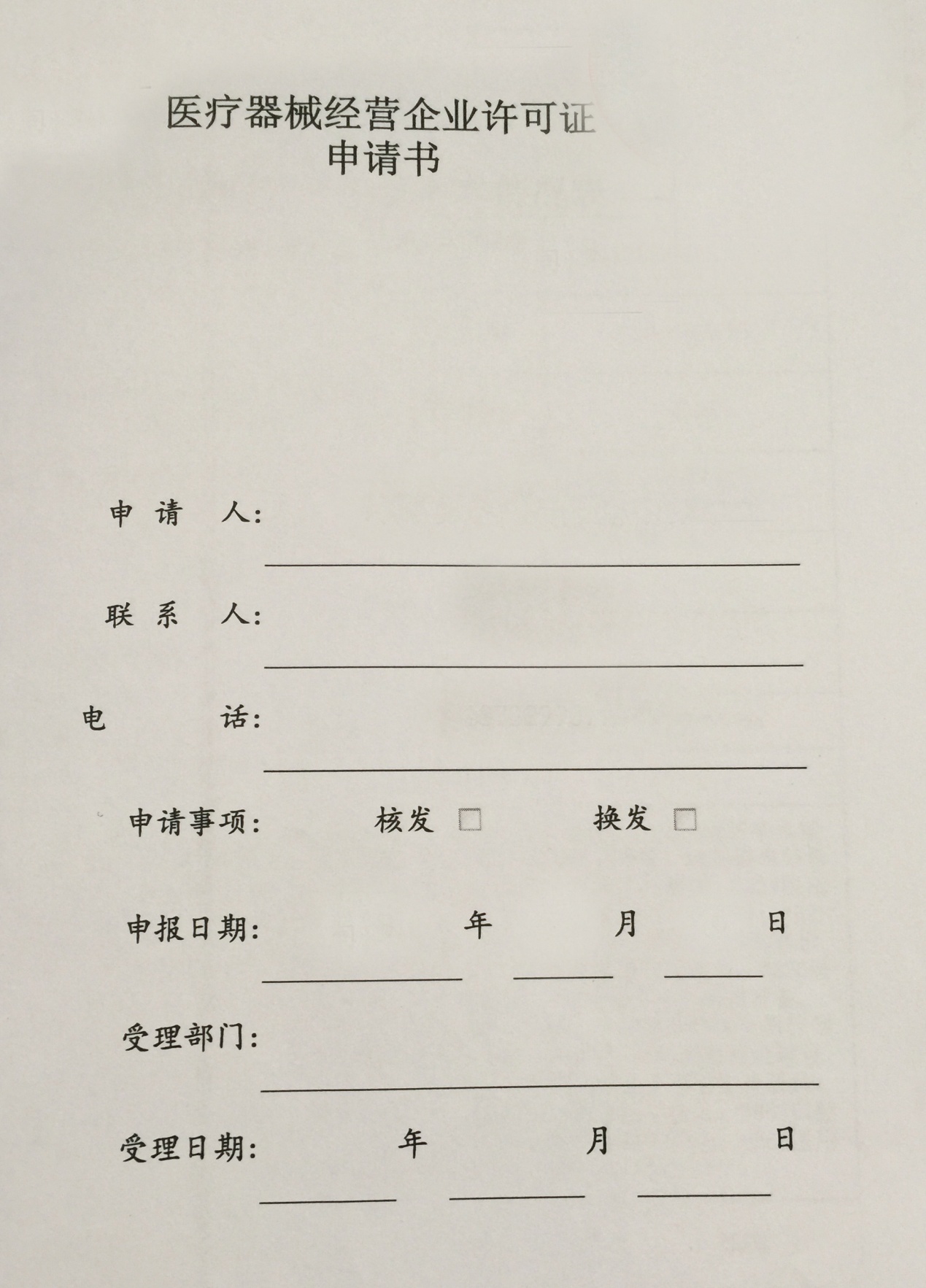 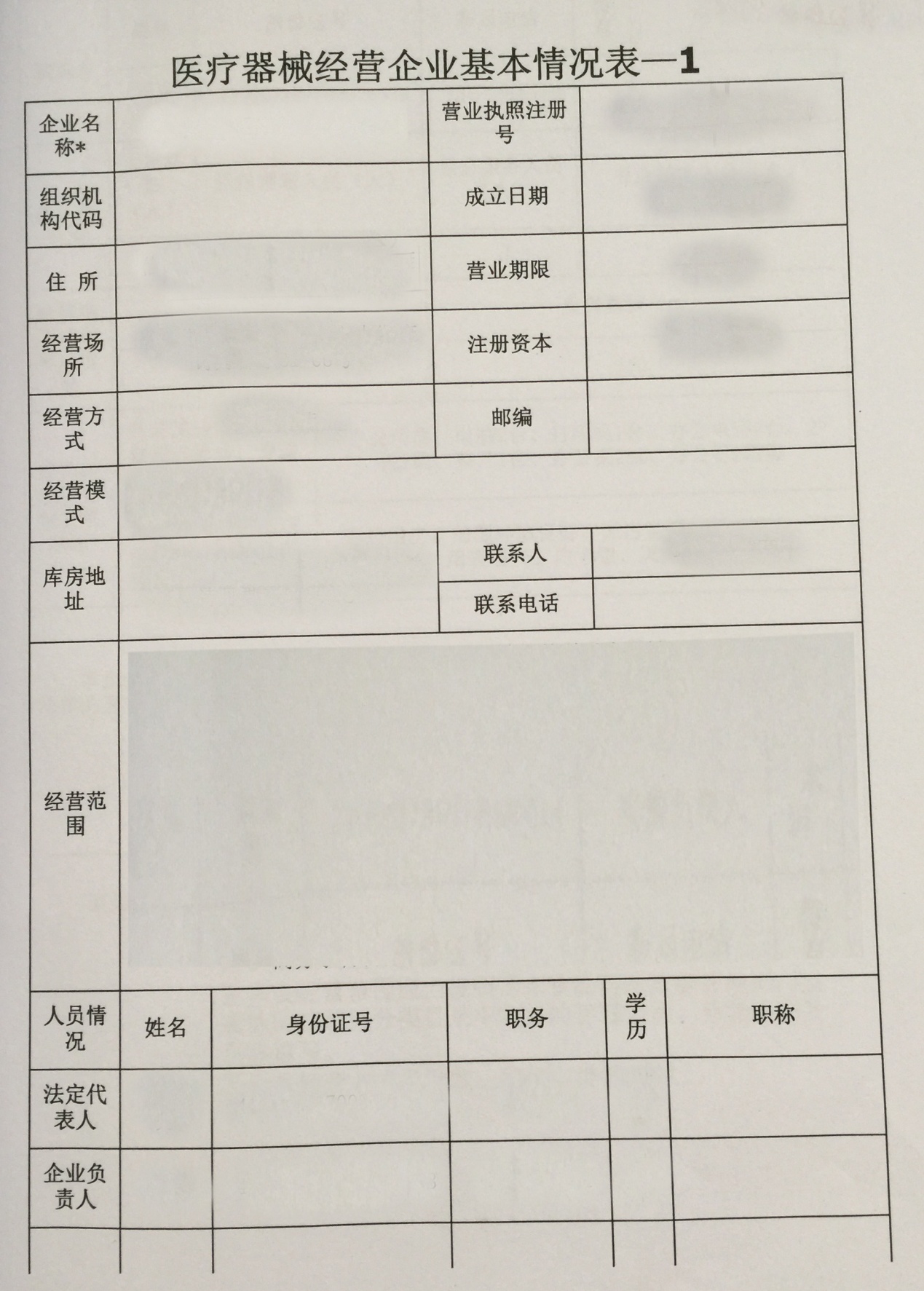 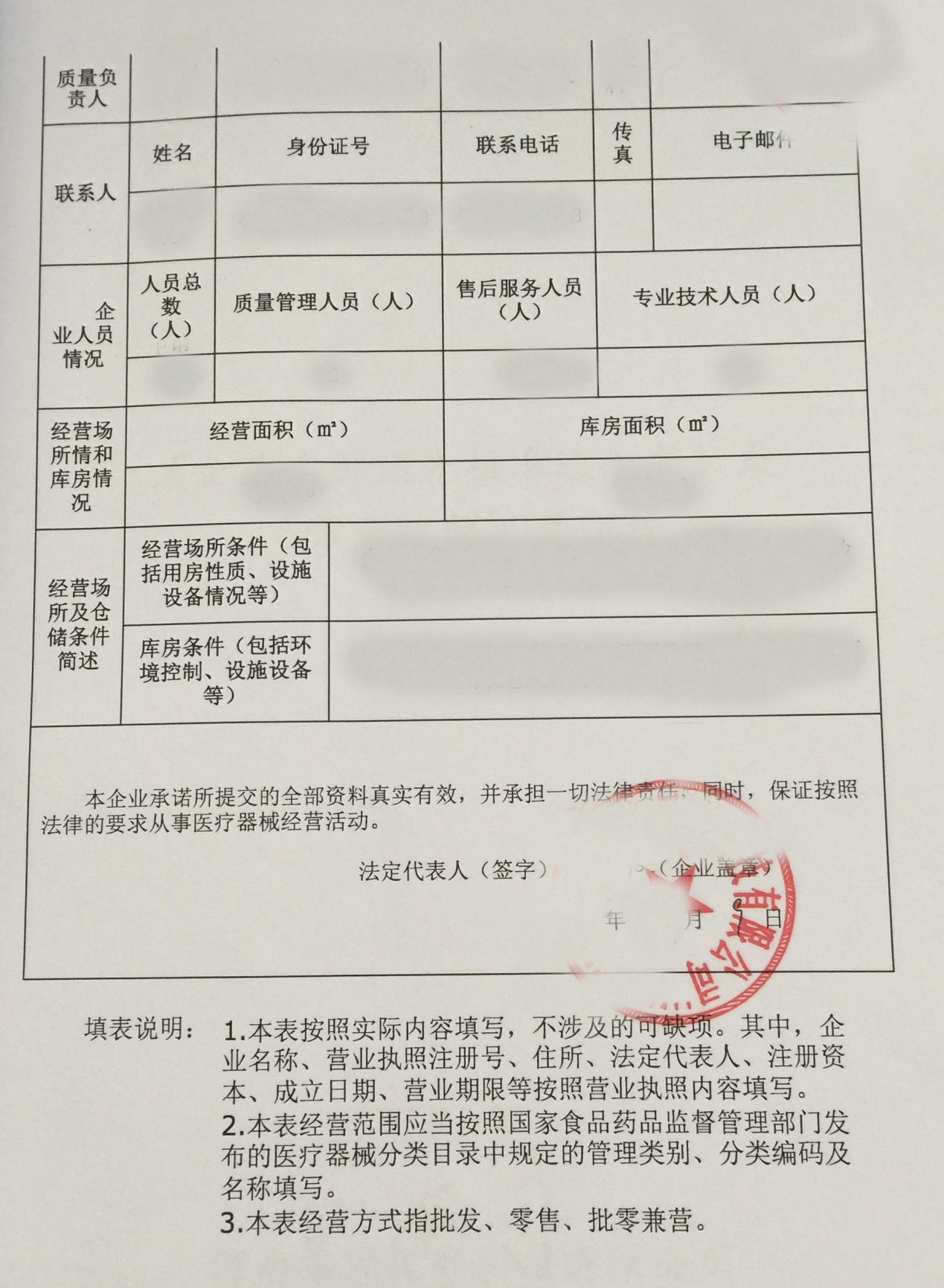 《医疗器械经营许可证（备案凭证）》材料要求1、申报材料应内容完整、清楚、不得涂改。2、申报材料的复印件应清晰。3、申请材料需提交复印件的，申请人（单位）须在复印件上注明“此复印件与原件相符”字样或者文字说明，注明日期并附申请人的签字或签章。4、产品范围按国家局网站上发布的《医疗器械分类目录》填写。5、许可证延续应当在《医疗器械经营许可证》有效期届满前6个月前。<该材料要求不需打印装订><营业执照复印件>（提供正本复印件）例：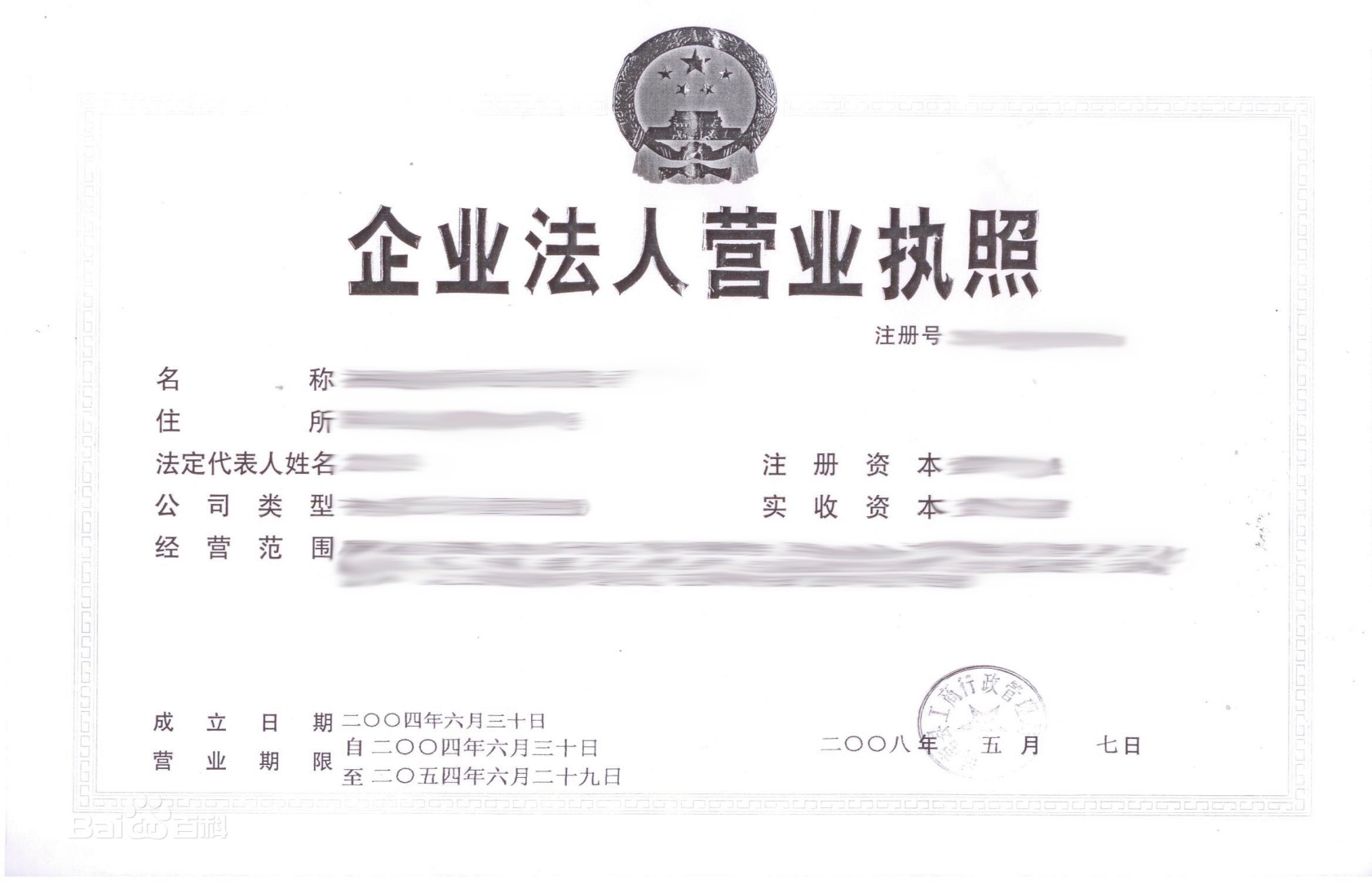 <组织机构代码证复印件>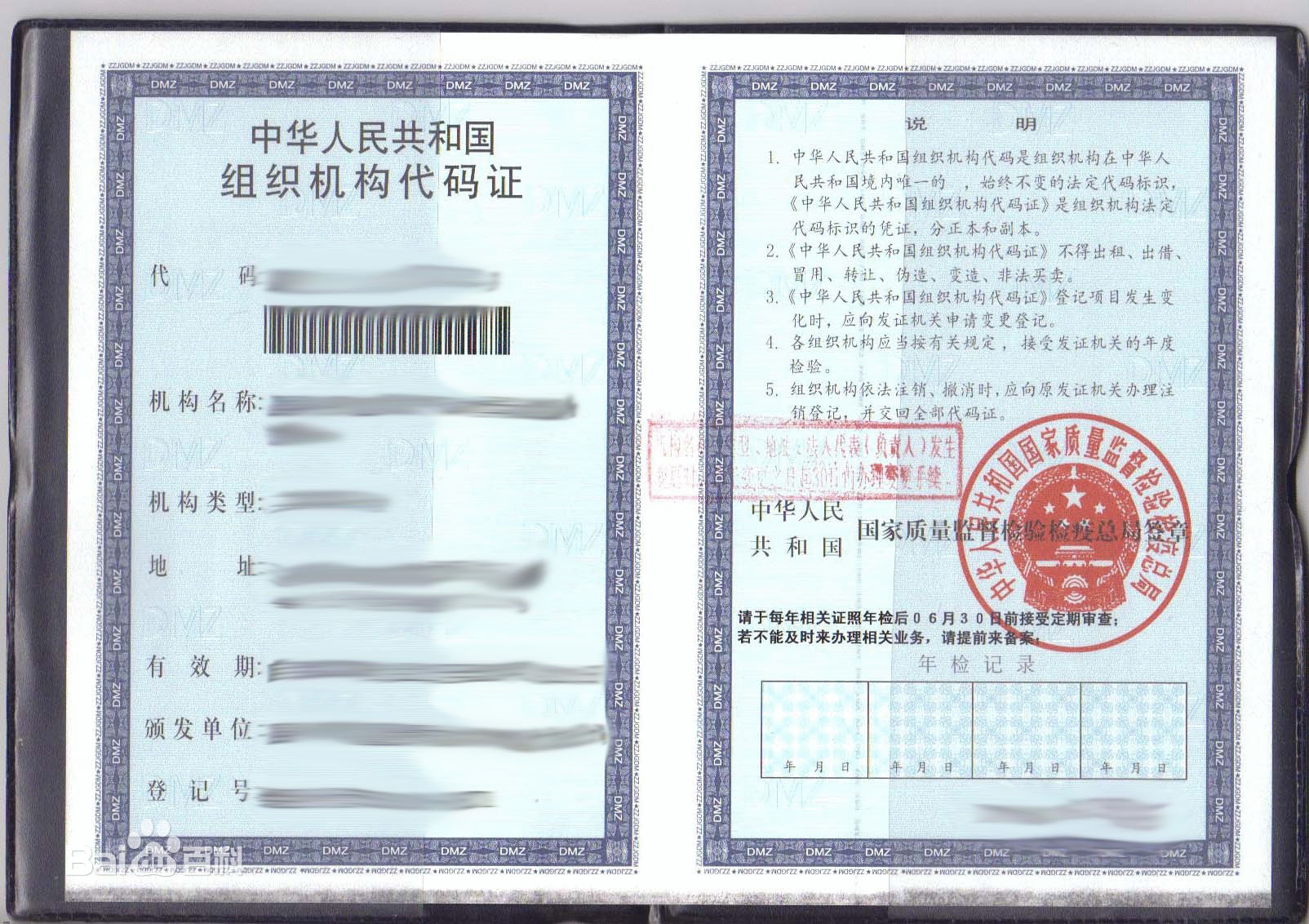 <法定代表人身份证明、学历或者职称证明复印件><企业负责人身份证明、学历或者职称证明复印件><质量负责人身份证明、学历或者职称证明复印件><组织机构与部门设置说明>（该图仅为范例，企业需根据自身情况如实编写）<经营范围、经营方式说明>就企业自身经营情况（包括企业名称、地理位置、经营方式、经营范围等）进行阐述说明经营方式是指：批发、零售或批零兼营经营范围是指：所销售的医疗器械品种（非医疗器械分类代码）<房屋产权证明文件、租赁协议>范例：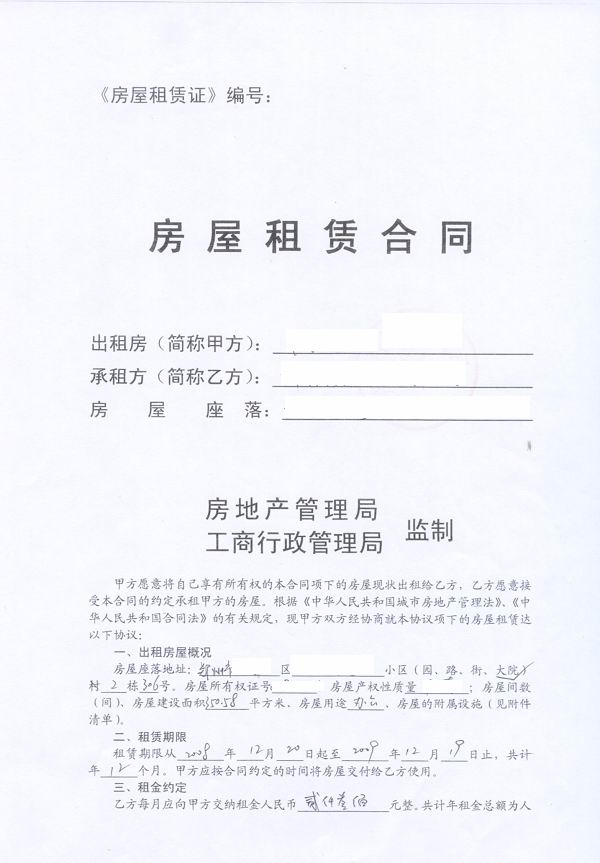 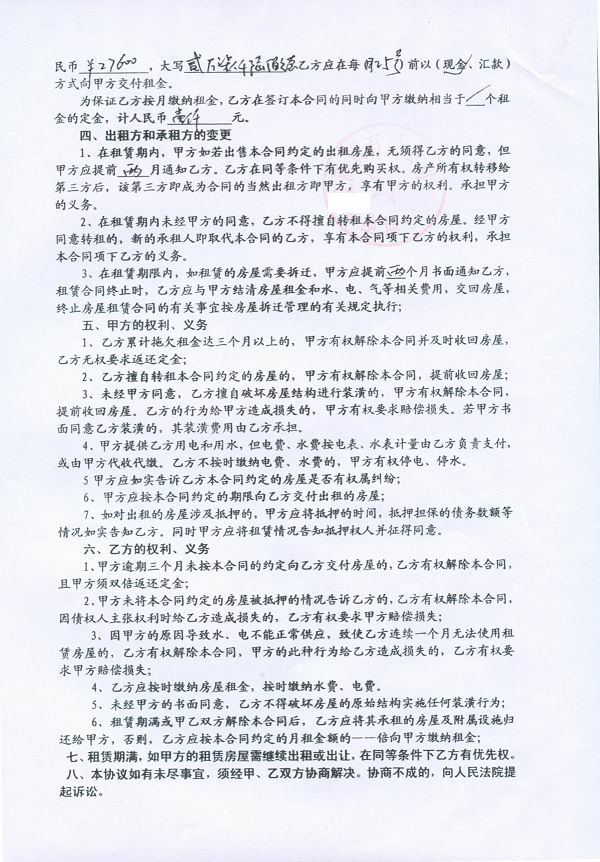 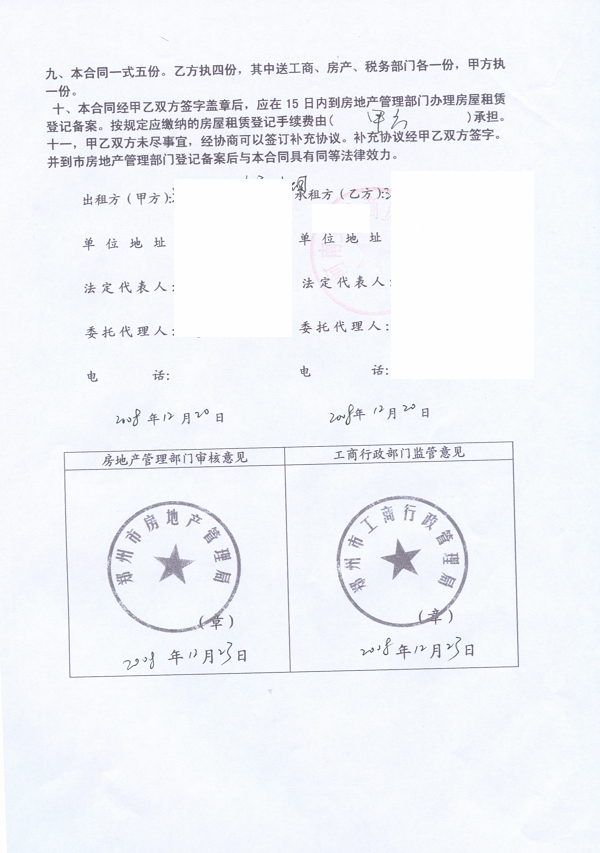 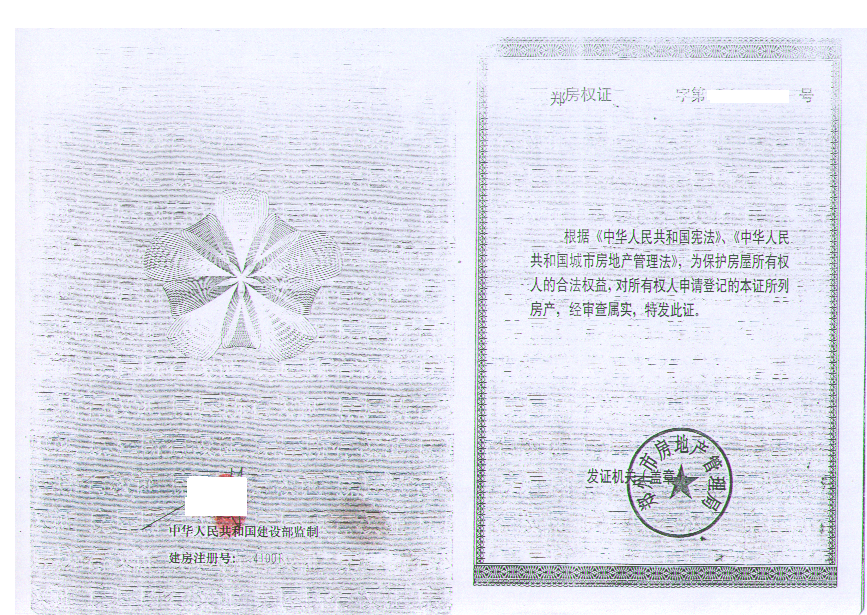 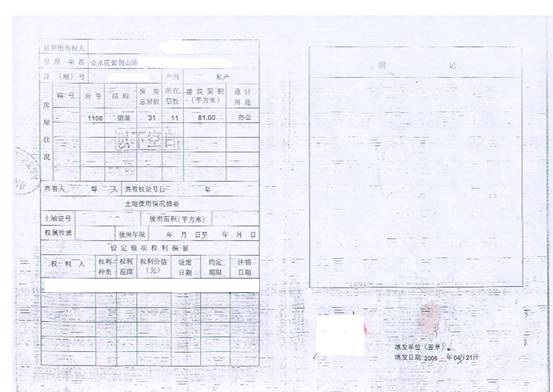 <店面位置方位图> 范例: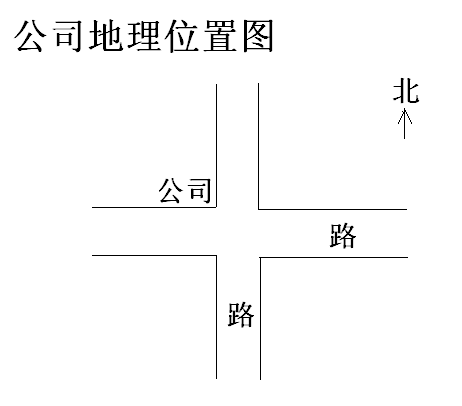 <营业场所平面图（需注明长宽、面积）>范例：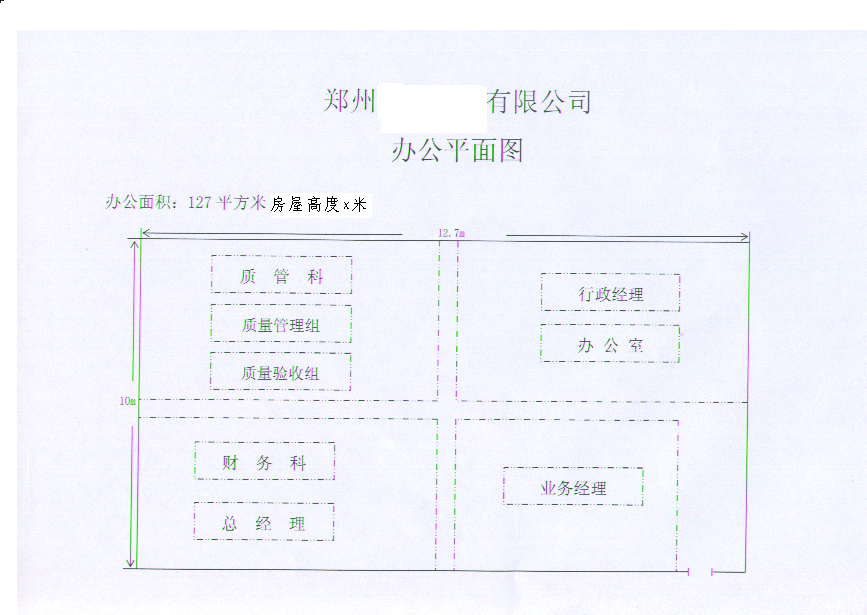 企业设施设备情况表（根据店内实际情况填写）填报单位：  XXXXXXXXX大药房   (盖章)            填报日期:    年   月   日医疗器械产品质量管理制度文件目录（1）各部门、各类人员的岗位职责；（2）员工法律法规、质量管理培训及考核制度；供应商管理制度；（4）医疗器械购销管理制度；（5）质量验收管理制度；（6）仓库保管及出入库复核管理制度； （7）效期产品管理制度；（8）不合格产品和退货产品的管理制度；（9）质量跟踪制度；（10）质量事故和投诉处理的管理制度；（11）产品售后服务的管理制度；（12）产品不良事件报告制度；（13）产品召回管理制度；（14）文件、资料、记录管理制度；（15）年度报告制度；（16）追溯管理制度；（17）拆零管理制度；（18）陈列管理制度；工作程序目录1、质量文件管理程序2、购进程序3、验收工作程序4、储存养护程序5、销售管理工作程序6、出库复核程序7、运输管理工作程序8、售后服务工作程序9、销后退回处理工作程序10、不合格医疗器械的确认及处理工作程序11、不良事件报告工作程序12、质量跟踪工作程序13、产品召回工作程序<计算机信息管理系统基本情况介绍和功能说明>计算机系统要求：根据《医疗器械经营质量管理规范》第三十条的规定：经营第三类医疗器械的企业，应当具有符合医疗器械经营质量管理要求的计算机信息管理系统，保证经营的产品可追溯。计算机信息管理系统应当具有以下功能：（一）具有实现部门之间、岗位之间信息传输和数据共享的功能；（二）具有医疗器械经营业务票据生成、打印和管理功能；（三）具有记录医疗器械产品信息（名称、注册证号或者备案凭证编号、规格型号、生产批号或者序列号、生产日期或者失效日期）和生产企业信息以及实现质量追溯跟踪的功能；（四）具有包括采购、收货、验收、贮存、检查、销售、出库、复核等各经营环节的质量控制功能，能对各经营环节进行判断、控制，确保各项质量控制功能的实时和有效；（五）具有供货者、购货者以及购销医疗器械的合法性、有效性审核控制功能；（六）具有对库存医疗器械的有效期进行自动跟踪和控制功能，有近效期预警及超过有效期自动锁定等功能，防止过期医疗器械销售。委 托 书（如有）信阳市食品药品监督管理局：兹委托我公司（单位）员工***（身份证号：******************）前去办理二类医疗器械经营备案事宜，请接洽。（附身份证复印件和电话）            法定代表人签字或经营企业盖章                                  ****年**月**日法定代表人固定电话：法定代表人手机号码：被委托人固定电话：被委托人手机号码：<其他证明材料（如有）>序号材料目录要求备注1申请表省局网站申请，无重新编辑或涂改2营业执照和组织机构代码证复印件必须为企业性质，不能为个体工商户3法定代表人、企业负责人、质量负责人的身份证明、学历或者职称证明复印件1、法定代表人：无学历要求；2、负责人：大专或中级以上（批发），零售无要求；3、质量负责人：相关专业大专以上或中级以上，三年以上医疗器械经营质量管理工作经历；4、经营隐形眼镜应有眼镜验光员和眼镜定配工职业资格证书4组织机构与部门设置说明按照《医疗器械质量管理规范》要求结合企业实际制定5经营范围、经营方式说明按医疗器械产品分类目录详细写清6企业经营场所、仓库的地理位置图、平面图、租赁合同（附：房屋产权证明）1、不得设置在住宅类型的房屋内。2、平面图：注明经营及仓库场所的面积和高度、标注与组织机构相对应的各内设部门、仓库“五区”分布状况）。3、若未办理产权证的，提供商品房预售许可证、商品房买卖合同或建设工程规划许可证复印件；属集体房产的，提供单位(集体)持有的建设工程规划许可证复印件。4、无上述手续可提供《房屋租赁证》7企业所使用设施、设备的目录名称、规格型号、生产厂家、用途。经营诊断试剂提供相关冷库、冷藏车、冷藏箱、发电机发票及行车证复印件8经营质量管理制度、工作程序等文件目录按照《医疗器械质量管理规范》要求结合企业实际制定9计算机信息管理系统基本情况介绍和功能说明（三类提供）按照《医疗器械经营质量管理规范》要求购买及说明10《授权委托书》申请人不是法定代表人本人的应提交11其他证明材料诊断试剂经营企业提供冷库、冷藏车、保温箱使用前验证报告            法定代表人： 序号名称规格型号精度数量用途1办公桌2用于办公2电　脑2用于办公3复印机1用于办公4温湿度仪1测量仓库的温湿度5传真机1收发文件6货架7柜台